                   Fiche d’Inscription  2020-2021                         Gym Fitness		         Réservé au ClubNom et Prénom …………………………………………………………………………………….....................	Né(e) le………………………………………….....................................Sexe :        M                 F 		
Adresse ……………………………………………………………………………......................................................
Adresse mail en MAJUSCULES…………………………………………………………………………………................Tél portable  ou fixe (si pas portable)..............................................................................................	Cochez le ou les cours suivis		Lundi - Gymnase Jean  Zay  - Gym Energy -       de 18 h 30 à 19 h 30			Lundi - Gymnase Jean Zay  -  Pound/Kuduro -  de 19 h 30 à 20 h 30 				TarifsIls comprennent : la participation aux cours ainsi que la licence, l’assurance EPGV, la cotisation
 à l’US Cenon soit 34 €. 
Paiement  au comptant ou  en trois chèques (au maximum).  Modalités  :  Un premier chèque d’un 
montant de 40 % du total encaissé avant fin décembre, le solde en 1 ou 2 fois en  2021.									* Si les conditions sanitaires en vigueur nous permettent de proposer 2 cours/pers Tarifs réduits : - 10 € à déduire de l’inscription en septembre 2020 (non cumulables) si :
Etudiants (- de 25 ans) justificatif à fournir	
Parrainage d’un nouvel adhérent (avant le 31 décembre 2020)		Pas de remboursement. - Chèques ANCV, coupons sport possibles		Soit le détail ci-après du règlement :Nombre de chèques ……………et type des chèques …………………..d’un montant de	 €	Réduction (à préciser) …………………………....soit un total à déduire de                                           €Montant total réglé le ……………………………………………………………………………………………	 €	
La section  se réserve le droit de supprimer un cours dont la fréquentation serait, 
plus de 3 mois consécutifs,  insuffisante.Pièces à fournir  lors de l’inscription :
Certificat médical *(nouvel adhérent) ou	
Coupon sur le questionnaire de santé	L’imprimé « Droit à l’Image »	
1 Photographie d’identité - nom et prénom au verso	 (nouvel adhérent)	
1 enveloppe timbrée à votre nom et adresse 	 (si pas d’adresse mail)
* Une obligation légale impose un certificat médical datant de moins de 3 mois  pour pratiquer un sport	.Pour les seniors, certificat spécifique conseillé (fourni par le club).Je reconnais (nom + prénom) ………………………………………………………………avoir été informé(e) de la possibilité de prendre une assurance complémentaire (nous consulter)de mon droit relatif au recueil de mes données personnelles (imprimé)         			Date et Signature(obligatoires) ………………………………………………………..			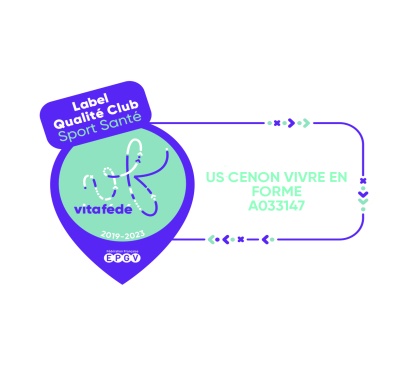 VIVRE EN FORMEMaison des Sports 33150 Cenonvivreenforme33.fr Tel : 06.71.89.78.70Pour information consulter la rubrique A lire sur notre site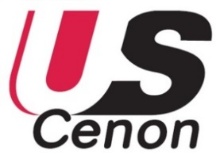             Gym Forfait 1 coursForfait 2 cours *Total soit ……………		
1er chèqueSolde en 1 ou 2 chèques186,00 €
74,00 €112,00 €216,00 €86,00 €130,00 €